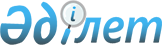 О районном бюджете Коксуского района на 2013-2015 годы
					
			Утративший силу
			
			
		
					Решение маслихата Коксуского района Алматинской области от 21 декабря 2012 года N 11-1. Зарегистрировано Департаментом юстиции Алматинской области 28 декабря 2012 года N 2267. Утратило силу решением Коксуского районного маслихата Алматинской области от 11 апреля 2014 года N 28-11      Сноска. Утратило силу решением Коксуского районного маслихата Алматинской области от 11.04.2014 N 28-11.

      Примечание РЦПИ:

      В тексте сохранена авторская орфография и пунктуация.

      В соответствии с пунктом 2 статьи 9 Бюджетного кодекса Республики Казахстан от 04 декабря 2008 года, подпунктом 1) пунктом 1 статьи 6 Закона Республики Казахстан "О местном государственном управлении и самоуправлении в Республике Казахстан" от 23 января 2001 года, Коксуский районный маслихат РЕШИЛ:



      1. Утвердить бюджет Коксуского района на 2013-2015 годы в соответствии с приложениями 1, 2, 3 в том числе на 2013 год в следующем объеме:



      1) доходы – 4400106 тысяч тенге, в том числе:

      налоговые поступления – 104828 тысяч тенге;

      неналоговые поступления – 10890 тысяч тенге;

      поступления от продажи основного капитала – 4270 тысяч тенге;

      поступление трансфертов – 4280118 тысяч тенге, в том числе:

      целевые текущие трансферты – 947351 тысяч тенге;

      целевые трансферты на развитие – 1552790 тысяч тенге;

      субвенции – 1779977 тысяч тенге;



      2) затраты – 4416912 тысяч тенге;



      3) чистое бюджетное кредитование – 92785 тысяч тенге;

      бюджетные кредиты – 100745 тысяч тенге;

      погашение бюджетных кредитов – 7960 тысяча тенге;



      5) дефицит (профицит) бюджета – -109591 тысяч тенге;



      6) финансирование дефицита (использование профицита) бюджета – 109591 тысяч тенге.

      Сноска. Пункт 1 с изменениями, внесенными решениями маслихата Коксуского района Алматинской области от 06.03.2013 N 12-2; 05.06.2013 N 15-1; 04.07.2013 N 17-1; 19.08.2013 N 20-1; 08.11.2013 N 20-1; 05.12.2013 N 23-1 (вводится в действие с 01.01.2013).



      2. Резерв акима района установленный по постановлению Акима района на устранение чрезвычайных ситуации утвердить в сумме 1537 тысяч тенге.



      3. Утвердить перечень местных бюджетных программ не подлежащих секвестированию в процессе исполнения районного бюджета на 2012 год согласно приложению 4.



      4. Контроль за исполнением данного решения возложить на постоянную комиссию районного маслихата "По экономическому развитию района, местному бюджету, охраны природы и вопросам сельского хозяйства"



      5. Настоящее решение вводится в действие с 1 января 2013 года.      Председатель районной

      сессии маслихата                           О. Нуртаев      Секретарь районного

      маслихата                                  А. Досымбеков      СОГЛАСОВАНО:      Начальник Коксуского отдела

      экономики, бюджетного

      планирования и

      предпринимательства                        А.Б. Амирсеитова

      21 декабря 2012 года

Приложение 1

к решению Коксуского районного

маслихата от 21 декабря

2012 года N 11-1 "О районном

бюджете Коксуского района

на 2013-2015 годы" 

Районный бюджет Коксуского района на 2013 год      Сноска. Приложение 1 в редакции решения маслихата Коксуского района Алматинской области от 05.12.2013 N 23-1 (вводится в действие с 01.01.2013).

Приложение 2

к решению Коксуского районного

маслихата от 21 декабря

2012 года N 11-1 "О районном

бюджете Коксуского района

на 2013-2015 годы" 

Районный бюджет Коксуского района на 2014 год

Приложение 3

к решению Коксуского районного

маслихата от 21 декабря

2012 года N 11-1 "О районном

бюджете Коксуского района

на 2013-2015 годы" 

Районный бюджет Коксуского района на 2015 год

Приложение 4

к решению Коксуского районного

маслихата от 21 декабря

2012 года N 11-1 "О районном

бюджете Коксуского района

на 2013-2015 годы" 

Перечень местных бюджетных программ не подлежащих

секвестированию в процессе исполнения районного бюджета

на 2013 год
					© 2012. РГП на ПХВ «Институт законодательства и правовой информации Республики Казахстан» Министерства юстиции Республики Казахстан
				КатегорияКатегорияКатегорияКатегорияСумма

(тыс.тенге)КлассКлассКлассСумма

(тыс.тенге)ПодклассПодклассСумма

(тыс.тенге)НаименованиеСумма

(тыс.тенге)I. Доходы44001061Налоговые поступления10362804Hалоги на собственность889771Hалоги на имущество336203Земельный налог61204Hалог на транспортные средства455375Единый земельный налог370005Внутренние налоги на товары, работы и

услуги98892Акцизы32103Поступления за использование природных и

других ресурсов1704Сборы за ведение предпринимательской и

профессиональной деятельности62275Налог на игорный бизнес28207Прочие налоги1121Прочие налоги11208Обязательные платежи, взимаемые за

совершение юридически значимых действий и

(или) выдачу документов уполномоченными на

то государственными органами или

должностными лицами46501Государственная пошлина46502Неналоговые поступления1209001Доходы от государственной собственности31011Поступления части чистого дохода

государственных предприятий2515Доходы от аренды имущества, находящегося в

государственной собственности285004Штрафы, пени, санкции, взыскания,

налагаемые государственными учреждениями,

финансируемыми из государственного бюджета,

а также содержащимися и финансируемыми из

бюджета (сметы расходов) Национального

Банка Республики Казахстан39311Штрафы, пени, санкции, взыскания,

налагаемые государственными учреждениями,

финансируемыми из государственного бюджета,

а также содержащимися и финансируемыми из

бюджета (сметы расходов) Национального

Банка Республики Казахстан, за исключением

поступлений от организаций нефтяного

сектора393106Прочие неналоговые поступления50581Прочие неналоговые поступления50583Поступления от продажи основного капитала427001Продажа государственного имущества,

закрепленного за государственными

учреждениями10151Продажа государственного имущества,

закрепленного за государственными

учреждениями101503Продажа земли и нематериальных активов32551Продажа земли32554Поступления трансфертов428011802Трансферты из вышестоящих органов

государственного управления42801182Трансферты из областного бюджета4280118Функциональная группаФункциональная группаФункциональная группаФункциональная группаФункциональная группаСумма

(тыс.тенге)Функциональная подгруппаФункциональная подгруппаФункциональная подгруппаФункциональная подгруппаСумма

(тыс.тенге)Администратор бюджетных программАдминистратор бюджетных программАдминистратор бюджетных программСумма

(тыс.тенге)ПрограммаПрограммаСумма

(тыс.тенге)НаименованиеСумма

(тыс.тенге)II. Затраты441691201Государственные услуги общего характера2071201Представительные, исполнительные и

другие органы, выполняющие общие

функции государственного управления184534112Аппарат маслихата района (города

областного значения)12414001Услуги по обеспечению деятельности

маслихата района (города областного

значения)12092003Капитальные расходы государственных

органов322122Аппарат акима района (города областного

значения)59024001Услуги по обеспечению деятельности

акима района (города областного

значения)56997003Капитальные расходы государственных

органов2027123Аппарат акима района в городе, города

районного значения, поселка, села,

сельского округа113096001Услуги по обеспечению деятельности акима

района в городе, города районного

значения, поселка, села, сельского

округа107660022Капитальные расходы государственных

органов54362Финансовая деятельность10808452Отдел финансов района

(города областного значения)10808001Услуги по реализации государственной

политики в области исполнения бюджета

района (города областного значения) и

управления коммунальной собственностью

района (города областного значения)9670003Проведение оценки имущества в целях

налогообложения474010Приватизация, управление коммунальным

имуществом, постприватизационная

деятельность и регулирование споров,

связанных с этим6645Планирование и статистическая

деятельность11778453Отдел экономики и бюджетного

планирования района (города областного

значения)11778001Услуги по реализации государственной

политики в области формирования и

развития экономической политики,

системы государственного планирования и

управления района (города областного

значения)11224004Капитальные расходы государственных

органов55402Оборона966221Военные нужды652122Аппарат акима района (города областного

значения)652005Мероприятия в рамках исполнения

всеобщей воинской обязанности6522Организация работы по чрезвычайным

ситуациям95970122Аппарат акима района (города областного

значения)95970006Предупреждение и ликвидация

чрезвычайных ситуаций масштаба района

(города областного значения)9597003Общественный порядок, безопасность,

правовая, судебная,

уголовно-исполнительная деятельность709Прочие услуги в области общественного

порядка и безопасности70485Отдел пассажирского транспорта и

автомобильных дорог района (города

областного значения70021Обеспечение безопасности дорожного

движения в населенных пунктах7004Образование21542151Дошкольное воспитание и обучение268618464Отдел образования района (города

областного значения)268618009Обеспечение деятельности организаций

дошкольного воспитания и обучения71084040Реализация государственного

образовательного заказа в дошкольных

организациях образования1975342Начальное, основное среднее и общее

среднее образование1474945123Аппарат акима района в городе, города

районного значения, поселка, села,

сельского округа8355005Организация бесплатного подвоза

учащихся до школы и обратно в аульной

(сельской) местности8355464Отдел образования района (города

областного значения)1466590003Общеобразовательное обучение1443291006Дополнительное образование для детей232999Прочие услуги в области образования410652464Отдел образования района

(города областного значения)305146001Услуги по реализации государственной

политики на местном уровне в области

образования13082004Информатизация системы образования в

государственных учреждениях образования

района (города областного значения)7668005Приобретение и доставка учебников,

учебно-методических комплексов для

государственных учреждений образования

района (города областного значения)18974007Проведение школьных олимпиад,

внешкольных мероприятий и конкурсов

районного (городского) масштаба1633012Капитальные расходы государственного

органа3305015Ежемесячные выплаты денежных средств

опекунам (попечителям) на содержание

ребенка-сироты (детей-сирот), и ребенка

(детей), оставшегося без попечения

родителей5532020Обеспечение оборудованием, программным

обеспечением детей-инвалидов,

обучающихся на дому9540067Капитальные расходы подведомственных

государственных учреждений и организаций245412467Отдел строительства района (города

областного значения)105506037Строительство и реконструкция объектов

образования10550606Социальная помощь и социальное

обеспечение1257282Социальная помощь110302451Отдел занятости и социальных программ

района (города областного значения)110302002Программа занятости18985004Оказание социальной помощи на

приобретение топлива специалистам

здравоохранения, образования,

социального обеспечения, культуры,

спорта и ветеринарии сельской местности

в соответствии с законодательством

Республики Казахстан15000005Государственная адресная социальная

помощь1926006Оказание жилищной помощи7292007Социальная помощь отдельным категориям

нуждающихся граждан по решениям местных

представительных органов10620010Материальное обеспечение

детей-инвалидов, воспитывающихся и

обучающихся на дому3633014Оказание социальной помощи нуждающимся

гражданам на дому19659016Государственные пособия на детей до 18

лет28628017Обеспечение нуждающихся инвалидов

обязательными гигиеническими средствами

и предоставление услуг специалистами

жестового языка, индивидуальными

помощниками в соответствии с

индивидуальной программой реабилитации

инвалида45599Прочие услуги в области социальной

помощи и социального обеспечения15426451Отдел занятости и социальных программ

района (города областного значения)15426001Услуги по реализации государственной

политики на местном уровне в области

обеспечения занятости и реализации

социальных программ для населения14068011Оплата услуг по зачислению, выплате и

доставке пособий и других социальных

выплат1164021Капитальные расходы государственных

органов19407Жилищно-коммунальное хозяйство15638101Жилищное хозяйство135407455Отдел культуры и развития языков района

(города областного значения)11086024Ремонт объектов в рамках развития

городов и сельских населенных пунктов

по Дорожной карте занятости 202011086463Отдел земельных отношений района

(города областного значения)4400016Изъятие земельных участков для

государственных нужд4400464Отдел образования района (города

областного значения)7710026Ремонт объектов в рамках развития

городов и сельских населенных пунктов

по Дорожной карте занятости 20207710467Отдел строительства района (города

областного значения)70225003Проектирование, строительство и (или)

приобретение жилья коммунального

жилищного фонда60348004Проектирование, развитие, обустройство

и (или) приобретение

инженерно-коммуникационной

инфраструктуры9877487Отдел жилищно-коммунального хозяйства и

жилищной инспекции района (города

областного значения41986001Услуги по реализации государственной

политики на местном уровне в области

жилищно-коммунального хозяйства и

жилищного фонда13659003Капитальные расходы государственного

органа90004Изъятие, в том числе путем выкупа

земельных участков для государственных

надобностей и связанное с этим

отчуждение недвижимого имущества23303006Обеспечение жильем отдельных категорий

граждан2734041Ремонт и благоустройство объектов в

рамках развития городов и сельских

населенных пунктов по Дорожной карте

занятости 202022002Коммунальное хозяйство1395161487Отдел жилищно-коммунального хозяйства и

жилищной инспекции района (города

областного значения1395161016Функционирование системы водоснабжения

и водоотведения14990028Развитие коммунального хозяйства681680029Развитие системы водоснабжения и

водоотведения6984913Благоустройство населенных пунктов33242487Отдел жилищно-коммунального хозяйства и

жилищной инспекции района (города

областного значения33242017Обеспечение санитарии населенных пунктов5689025Освещение улиц населенных пунктов15379030Благоустройство и озеленение населенных

пунктов1217408Культура, спорт, туризм и информационное

пространство1014591Деятельность в области культуры45998455Отдел культуры и развития языков района

(города областного значения)45998003Поддержка культурно-досуговой работы459982Спорт4311465Отдел физической культуры и спорта

района (города областного значения)4311006Проведение спортивных соревнований на

районном (города областного значения)

уровне1811007Подготовка и участие членов сборных

команд района (города областного

значения) по различным видам спорта на

областных спортивных соревнованиях25003Информационное пространство16297455Отдел культуры и развития языков района

(города областного значения)16297006Функционирование районных (городских)

библиотек15530007Развитие государственного языка и

других языков народа Казахстана7679Прочие услуги по организации культуры,

спорта, туризма и информационного

пространства34853455Отдел культуры и развития языков района

(города областного значения)23076001Услуги по реализации государственной

политики на местном уровне в области

развития языков и культуры4713010Капитальные расходы государственного

органа211032Капитальные расходы подведомственных

государственных учреждений и организаций18152456Отдел внутренней политики района

(города областного значения)7157001Услуги по реализации государственной

политики на местном уровне в области

информации, укрепления государственности

и формирования социального оптимизма

граждан7157465Отдел физической культуры и спорта

района (города областного значения)4620001Услуги по реализации государственной

политики на местном уровне в сфере

физической культуры и спорта462010Сельское, водное, лесное, рыбное

хозяйство, особо охраняемые природные

территории, охрана окружающей среды и

животного мира, земельные отношения1078861Сельское хозяйство31528453Отдел экономики и бюджетного

планирования района (города областного

значения)12818099Реализация мер по оказанию социальной

поддержки специалистов12818462Отдел сельского хозяйства района

(города областного значения9220001Услуги по реализации государственной

политики на местном уровне в сфере

сельского хозяйства8668006Капитальные расходы государственного

органа552473Отдел ветеринарии района (города

областного значения)9490001Услуги по реализации государственной

политики на местном уровне в сфере

ветеринарии6513003Капитальные расходы государственного

органа227007Организация отлова и уничтожения

бродячих собак и кошек930008Возмещение владельцам стоимости

изымаемых и уничтожаемых больных

животных, продуктов и сырья животного

происхождения500009Проведение ветеринарных мероприятий по

энзоотическим болезням животных13206Земельные отношения6387463Отдел земельных отношений района

(города областного значения)6387001Услуги по реализации государственной

политики в области регулирования

земельных отношений на территории

района (города областного значения)6256007Капитальные расходы государственного

органа1319Прочие услуги в области сельского,

водного, лесного, рыбного хозяйства,

охраны окружающей среды и земельных

отношений69971473Отдел ветеринарии района (города

областного значения)69971011Проведение противоэпизоотических

мероприятий6997111Промышленность, архитектурная,

градостроительная и строительная

деятельность122532Архитектурная, градостроительная и

строительная деятельность12253467Отдел строительства района (города

областного значения)6491001Услуги по реализации государственной

политики на местном уровне в области

строительства6384017Капитальные расходы государственного

органа107468Отдел архитектуры и градостроительства

района (города областного значения)5762001Услуги по реализации государственной

политики в области архитектуры и

градостроительства на местном уровне5687004Капитальные расходы государственного

органа7512Транспорт и коммуникации91161Автомобильный транспорт7527485Отдел пассажирского транспорта и

автомобильных дорог района (города

областного значения7527023Обеспечение функционирования

автомобильных дорог75279Прочие услуги в сфере транспорта и

коммуникаций1589485Отдел пассажирского транспорта и

автомобильных дорог района (города

областного значения1589001Услуги по реализации государственной

политики на местном уровне в области

пассажирского транспорта и автомобильных

дорог1574003Капитальные расходы государственного

органа1513Прочие384853Поддержка предпринимательской

деятельности и защита конкуренции5190469Отдел предпринимательства района

(города областного значения)5190001Услуги по реализации государственной

политики на местном уровне в области

развития предпринимательства и

промышленности51909Прочие33295452Отдел финансов района

(города областного значения)1395012Резерв местного исполнительного органа

района (города областного значения)1395453Отдел экономики и бюджетного

планирования района (города областного

значения)4500003Разработка технико-экономического

обоснования местных бюджетных

инвестиционных проектов и концессионных

проектов и проведение его экспертизы4500487Отдел жилищно-коммунального хозяйства и

жилищной инспекции района (города

областного значения27400040Реализация мер по содействию

экономическому развитию регионов в

рамках Программы "Развитие регионов"2740015Трансферты1481Трансферты148452Отдел финансов района

(города областного значения)148006Возврат неиспользованных

(недоиспользованных) целевых трансфертов148III.Чистое бюджетное кредитование92785Бюджетные кредиты10074510Сельское, водное, лесное, рыбное

хозяйство, особо охраняемые природные

территории, охрана окружающей среды и

животного мира, земельные отношения1007451Сельское хозяйство100745453Отдел экономики и бюджетного

планирования района (города областного

значения)100745006Бюджетные кредиты для реализации мер

социальной поддержки специалистов100745КатегорияКатегорияКатегорияКатегорияСумма

(тыс.тенге)КлассКлассКлассСумма

(тыс.тенге)ПодклассПодклассСумма

(тыс.тенге)НаименованиеСумма

(тыс.тенге)Погашение бюджетных кредитов79605Погашение бюджетных кредитов796001Погашение бюджетных кредитов79601Погашение бюджетных кредитов, выданных из

государственного бюджета7960КатегорияКатегорияКатегорияКатегорияСумма

(тыс.тенге)КлассКлассКлассСумма

(тыс.тенге)ПодклассПодклассСумма

(тыс.тенге)НаименованиеСумма

(тыс.тенге)V. Дефицит (профицит) бюджета-109591VI. Финансирование дефицита (использование

профицита ) бюджета1095917Поступления займов10074501Внутренние государственные займы1007452Договоры займа1007458Используемые остатки бюджетных средств1680701Остатки бюджетных средств168071Свободные остатки бюджетных средств16807Функциональная группаФункциональная группаФункциональная группаФункциональная группаФункциональная группаСумма

(тыс.тенге)Функциональная подгруппаФункциональная подгруппаФункциональная подгруппаФункциональная подгруппаСумма

(тыс.тенге)Администратор бюджетных программАдминистратор бюджетных программАдминистратор бюджетных программСумма

(тыс.тенге)ПрограммаПрограммаСумма

(тыс.тенге)НаименованиеСумма

(тыс.тенге)Погашение займов796116Погашение займов79611Погашение займов7961452Отдел финансов района (города областного

значения)7961008Погашение долга местного исполнительного

органа перед вышестоящим бюджетом7960021Возврат неиспользованных бюджетных

кредитов, выданных из местного бюджета1КатегорияКатегорияКатегорияКатегорияСумма

(тыс.

тенге)КлассКлассКлассСумма

(тыс.

тенге)ПодклассПодклассСумма

(тыс.

тенге)НаименованиеСумма

(тыс.

тенге)I.Доходы39800341Налоговые поступления8265204Hалоги на собственность688971Hалоги на имущество266003Земельный налог59474Hалог на транспортные средства318005Единый земельный налог455005Внутренние налоги на товары, работы

и услуги87552Акцизы19003Поступления за использование природных

и других ресурсов2804Сборы за ведение предпринимательской

и профессиональной деятельности64355Налог на игорный бизнес14008Обязательные платежи, взимаемые за

совершение юридически значимых действий

и (или) выдачу документов уполномоченными

на то государственными органами или

должностными лицами50001Государственная пошлина50002Неналоговые поступления913501Доходы от государственной собственности20355Доходы от аренды имущества, находящегося

в государственной собственности203504Штрафы, пени, санкции, взыскания,

налагаемые государственными учреждениями,

финансируемыми из государственного

бюджета, а также содержащимися и

финансируемыми из бюджета (сметы расходов)

Национального Банка Республики Казахстан68001Штрафы, пени, санкции, взыскания,

налагаемые государственными учреждениями,

финансируемыми из государственного

бюджета, а также содержащимися и

финансируемыми из бюджета (сметы расходов)

Национального Банка Республики Казахстан,

за исключением поступлений от организаций

нефтяного сектора680006Прочие неналоговые поступления3001Прочие неналоговые поступления3003Поступления от продажи основного капитала333001Продажа государственного имущества,

закрепленного за государственными

учреждениями10301Продажа государственного имущества,

закрепленного за государственными

учреждениями103003Продажа земли и нематериальных активов23001Продажа земли22002Продажа нематериальных активов1004Поступления трансфертов388491702Трансферты из вышестоящих органов государственного управления38849172Трансферты из областного бюджета3884917Функциональная группаФункциональная группаФункциональная группаФункциональная группаФункциональная группаСумма

(тыс.

тенге)Функциональная подгруппаФункциональная подгруппаФункциональная подгруппаФункциональная подгруппаСумма

(тыс.

тенге)Администратор бюджетных программАдминистратор бюджетных программАдминистратор бюджетных программСумма

(тыс.

тенге)ПрограммаПрограммаСумма

(тыс.

тенге)НаименованиеСумма

(тыс.

тенге)II.Расходы398003401Государственные услуги общего

характера1947461Представительные, исполнительные и

другие органы, выполняющие общие

функции государственного управления173788112Аппарат маслихата района (города

областного значения)12003001Услуги по обеспечению деятельности

маслихата района (города областного

значения)12003122Аппарат акима района (города

областного значения)57538001Услуги по обеспечению деятельности

акима района (города областного

значения)52538003Капитальные расходы государственных

органов5000123Аппарат акима района в городе,

города районного значения, поселка,

аула (села), аульного (сельского)

округа104247001Услуги по обеспечению деятельности

акима района в городе, города

районного значения, поселка, аула

(села), аульного (сельского) округа1042472Финансовая деятельность10712452Отдел финансов района (города

областного значения)10712001Услуги по реализации государственной

политики в области исполнения

бюджета района (города областного

значения) и управления коммунальной

собственностью района (города

областного значения)9575003Проведение оценки имущества в целях

налогообложения507010Приватизация, управление

коммунальным имуществом,

постприватизационная деятельность

и регулирование споров, связанных

с этим6305Планирование и статистическая

деятельность10246453Отдел экономики и бюджетного

планирования района (города

областного значения)10246001Услуги по реализации государственной

политики в области формирования и

развития экономической политики,

системы государственного

планирования и управления района

(города областного значения)1024602Оборона475481Военные нужды1256122Аппарат акима района (города

областного значения)1256005Мероприятия в рамках исполнения

всеобщей воинской обязанности12562Организация работы по чрезвычайным

ситуациям46292122Аппарат акима района (города

областного значения)46292006Предупреждение и ликвидация

чрезвычайных ситуаций масштаба района

(города областного значения)46010007Мероприятия по профилактике и

тушению степных пожаров районного

(городского) масштаба, а также

пожаров в населенных пунктах, в

которых не созданы органы

государственной противопожарной

службы28203Общественный порядок, безопасность,

правовая, судебная,

уголовно-исполнительная деятельность16059Прочие услуги в области общественного

порядка и безопасности1605458Отдел жилищно-коммунального

хозяйства, пассажирского транспорта

и автомобильных дорог района (города

областного значения)1605021Обеспечение безопасности дорожного

движения в населенных пунктах160504Образование20519721Дошкольное воспитание и обучение247562464Отдел образования района (города

областного значения)247562009Обеспечение деятельности организаций

дошкольного воспитания и обучения2475622Начальное, основное среднее и общее

среднее образование1452027123Аппарат акима района в городе,

города районного значения, поселка,

аула (села), аульного (сельского)

округа5610005Организация бесплатного подвоза

учащихся до школы и обратно в

аульной (сельской) местности5610464Отдел образования района (города

областного значения)1446417003Общеобразовательное обучение1423048006Дополнительное образование для детей233699Прочие услуги в области образования352383464Отдел образования района (города

областного значения)152383001Услуги по реализации государственной

политики на местном уровне в области

образования 16554004Информатизация системы образования

в государственных учреждениях

образования района (города

областного значения)10814005Приобретение и доставка учебников,

учебно-методических комплексов для

государственных учреждений

образования района (города

областного значения)17612007Проведение школьных олимпиад,

внешкольных мероприятий и конкурсов

районного (городского) масштаба1747015Ежемесячные выплаты денежных средств

опекунам (попечителям) на содержание

ребенка-сироты (детей-сирот), и

ребенка (детей), оставшегося без

попечения родителей5919020Обеспечение оборудованием,

программным обеспечением

детей-инвалидов, обучающихся на дому4280067Капитальные расходы подведомственных

государственных учреждений и

организаций95457467Отдел строительства района (города

областного значения)200000037Строительство и реконструкция

объектов образования20000006Социальная помощь и социальное

обеспечение1750632Социальная помощь158565451Отдел занятости и социальных

программ района (города областного

значения)158565002Программа занятости34782004Оказание социальной помощи на

приобретение топлива специалистам

здравоохранения, образования,

социального обеспечения, культуры,

спорта и ветеринарии сельской

местности в соответствии с

законодательством

Республики Казахстан17603005Государственная адресная социальная

помощь2794006Оказание жилищной помощи13948007Социальная помощь отдельным

категориям нуждающихся граждан по

решениям местных представительных

органов10579010Материальное обеспечение

детей-инвалидов, воспитывающихся и

обучающихся на дому3626014Оказание социальной помощи

нуждающимся гражданам на дому19260016Государственные пособия на детей

до 18 лет37404017Обеспечение нуждающихся инвалидов

обязательными гигиеническими

средствами и предоставление услуг

специалистами жестового языка,

индивидуальными помощниками в

соответствии с индивидуальной

программой реабилитации инвалида4958023Обеспечение деятельности центров

занятости населения136119Прочие услуги в области социальной

помощи и социального обеспечения16498451Отдел занятости и социальных

программ района (города областного

значения)16498001Услуги по реализации государственной

политики на местном уровне в области

обеспечения занятости и реализации

социальных программ для населения15161011Оплата услуг по зачислению,

выплате и доставке пособий и других

социальных выплат133707Жилищно-коммунальное хозяйство12015741Жилищное хозяйство109883458Отдел жилищно-коммунального

хозяйства, пассажирского транспорта

и автомобильных дорог района (города

областного значения)42137002Изъятие, в том числе путем выкупа

земельных участков для

государственных надобностей и

связанное с этим отчуждение

недвижимого имущества2675041Ремонт и благоустройство объектов в

рамках развития сельских населенных

пунктов по Программе занятости 202039462467Отдел строительства района (города

областного значения)62613004Проектирование, развитие,

обустройство и (или) приобретение

инженерно-коммуникационной

инфраструктуры 62613479Отдел жилищной инспекции района

(города областного значения)5133001Услуги по реализации государственной

политики на местном уровне в области

жилищного фонда51332Коммунальное хозяйство1061435458Отдел жилищно-коммунального

хозяйства, пассажирского транспорта

и автомобильных дорог района (города

областного значения)1061435012Функционирование системы

водоснабжения и водоотведения6741029Развитие системы водоснабжения и

водоотведения 10546943Благоустройство населенных пунктов30256458Отдел жилищно-коммунального

хозяйства, пассажирского транспорта

и автомобильных дорог района (города

областного значения)30256015Освещение улиц населенных пунктов11343016Обеспечение санитарии населенных

пунктов5685018Благоустройство и озеленение

населенных пунктов1322808Культура, спорт, туризм и

информационное пространство899491Деятельность в области культуры52531455Отдел культуры и развития языков

района (города областного значения)52531003Поддержка культурно-досуговой работы525312Спорт3644465Отдел физической культуры и спорта

района (города областного значения)3644006Проведение спортивных соревнований

на районном (города областного

значения) уровне969007Подготовка и участие членов сборных

команд района (города областного

значения) по различным видам

спорта на областных спортивных

соревнованиях26753Информационное пространство19509455Отдел культуры и развития языков

района (города областного значения)19509006Функционирование районных (городских)

библиотек18688007Развитие государственного языка и

других языков народа Казахстана8219Прочие услуги по организации

культуры, спорта, туризма и

информационного пространства14265455Отдел культуры и развития языков

района (города областного значения)4835001Услуги по реализации государственной

политики на местном уровне в области

развития языков и культуры4835456Отдел внутренней политики района

(города областного значения)5410001Услуги по реализации государственной

политики на местном уровне в области

информации, укрепления

государственности и формирования

социального оптимизма граждан5025003Реализация мероприятий в сфере

молодежной политики385465Отдел физической культуры и спорта

района (города областного значения)4020001Услуги по реализации государственной

политики на местном уровне в сфере

физической культуры и спорта402010Сельское, водное, лесное, рыбное

хозяйство, особо охраняемые

природные территории, охрана

окружающей среды и животного мира,

земельные отношения1175451Сельское хозяйство32447453Отдел экономики и бюджетного

планирования района (города

областного значения)15328099Реализация мер по оказанию

социальной поддержки специалистов15328462Отдел сельского хозяйства района

(города областного значения8147001Услуги по реализации государственной

политики на местном уровне в сфере

сельского хозяйства8147473Отдел ветеринарии района (города

областного значения)8972001Услуги по реализации государственной

политики на местном уровне в сфере

ветеринарии6865007Организация отлова и уничтожения

бродячих собак и кошек160008Возмещение владельцам стоимости

изымаемых и уничтожаемых больных

животных, продуктов и сырья животного

происхождения535009Проведение ветеринарных мероприятий

по энзоотическим болезням животных14126Земельные отношения6323463Отдел земельных отношений района

(города областного значения)6323001Услуги по реализации государственной

политики в области регулирования

земельных отношений на территории

района (города областного значения)63239Прочие услуги в области сельского,

водного, лесного, рыбного хозяйства,

охраны окружающей среды и земельных

отношений78775473Отдел ветеринарии района (города

областного значения)78775011Проведение противоэпизоотических

мероприятий7877511Промышленность, архитектурная,

градостроительная и строительная

деятельность122902Архитектурная, градостроительная и

строительная деятельность12290467Отдел строительства района (города

областного значения)6215001Услуги по реализации государственной

политики на местном уровне в области

строительства6215468Отдел архитектуры и

градостроительства района (города

областного значения)6075001Услуги по реализации государственной

политики в области архитектуры и

градостроительства на местном уровне607512Транспорт и коммуникации743121Автомобильный транспорт74312458Отдел жилищно-коммунального

хозяйства, пассажирского транспорта

и автомобильных дорог района (города

областного значения)74312023Обеспечение функционирования

автомобильных дорог7431213Прочие134303Поддержка предпринимательской

деятельности и защита конкуренции4907469Отдел предпринимательства района

(города областного значения)4907001Услуги по реализации государственной

политики на местном уровне в области

развития предпринимательства и

промышленности49079Прочие8523452Отдел финансов района (города

областного значения)1568012Резерв местного исполнительного

органа района (города областного

значения)1568458Отдел жилищно-коммунального

хозяйства, пассажирского транспорта

и автомобильных дорог района (города

областного значения)6955001Услуги по реализации государственной

политики на местном уровне в области

жилищно-коммунального хозяйства,

пассажирского транспорта и

автомобильных дорог6955III.Чистое бюджетное кредитование78952Бюджетные кредиты8568510Сельское, водное, лесное, рыбное

хозяйство, особо охраняемые природные

территории, охрана окружающей среды и

животного мира, земельные отношения856851Сельское хозяйство85685453Отдел экономики и бюджетного

планирования района (города

областного значения)85685006Бюджетные кредиты для реализации мер

социальной поддержки специалистов85685Погашение бюджетных кредитов67335Погашение бюджетных кредитов673301Погашение бюджетных кредитов67331Погашение бюджетных кредитов,

выданных из государственного бюджета6733V.Дефицит (профицит) бюджета-78952VI.Финансирование дефицита (использование

профицита ) бюджета789527Поступления займов8568501Внутренние государственные займы856852Договоры займа85685Погашение займов673316Погашение займов67331Погашение займов6733452Отдел финансов района (города

областного значения)6733008Погашение долга местного

исполнительного органа перед

вышестоящим бюджетом6733КатегорияКатегорияКатегорияКатегорияСумма

(тыс.

тенге)КлассКлассКлассСумма

(тыс.

тенге)ПодклассПодклассСумма

(тыс.

тенге)НаименованиеСумма

(тыс.

тенге)I.Доходы31206941Налоговые поступления8710104Hалоги на собственность723211Hалоги на имущество276503Земельный налог60704Hалог на транспортные средства340015Единый земельный налог460005Внутренние налоги на товары,

работы и услуги94902Акцизы20503Поступления за использование природных

и других ресурсов3004Сборы за ведение предпринимательской

и профессиональной деятельности69905Налог на игорный бизнес15008Обязательные платежи, взимаемые за

совершение юридически значимых действий и

(или) выдачу документов уполномоченными на

то государственными органами или

должностными лицами52901Государственная пошлина52902Неналоговые поступления958501Доходы от государственной собственности20855Доходы от аренды имущества, находящегося

в государственной собственности208504Штрафы, пени, санкции, взыскания,

налагаемые государственными учреждениями,

финансируемыми из государственного

бюджета, а также содержащимися и

финансируемыми из бюджета (сметы расходов)

Национального Банка Республики Казахстан70001Штрафы, пени, санкции, взыскания,

налагаемые государственными учреждениями,

финансируемыми из государственного бюджета,

а также содержащимися и финансируемыми из

бюджета (сметы расходов) Национального

Банка Республики Казахстан, за исключением

поступлений от организаций нефтяного

сектора700006Прочие неналоговые поступления5001Прочие неналоговые поступления5003Поступления от продажи основного капитала343001Продажа государственного имущества,

закрепленного за государственными

учреждениями10301Продажа государственного имущества,

закрепленного за государственными

учреждениями103003Продажа земли и нематериальных активов24001Продажа земли23002Продажа нематериальных активов1004Поступления трансфертов 302057802Трансферты из вышестоящих органов

государственного управления30205782Трансферты из областного бюджета3020578Функциональная группаФункциональная группаФункциональная группаФункциональная группаФункциональная группаСумма

(тыс.

тенге)Функциональная подгруппаФункциональная подгруппаФункциональная подгруппаФункциональная подгруппаСумма

(тыс.

тенге)Администратор бюджетных программАдминистратор бюджетных программАдминистратор бюджетных программСумма

(тыс.

тенге)ПрограммаПрограммаСумма

(тыс.

тенге)НаименованиеСумма

(тыс.

тенге)II.Расходы312069401Государственные услуги общего

характера1994851Представительные, исполнительные

и другие органы, выполняющие общие

функции государственного управления177953112Аппарат маслихата района (города

областного значения)12303001Услуги по обеспечению деятельности

маслихата района (города областного

значения)12303122Аппарат акима района (города

областного значения)58850001Услуги по обеспечению деятельности

акима района (города областного

значения)53850003Капитальные расходы государственных

органов5000123Аппарат акима района в городе, города

районного значения, поселка, аула

(села), аульного (сельского) округа106800001Услуги по обеспечению деятельности

акима района в городе, города

районного значения, поселка, аула

(села), аульного (сельского) округа1068002Финансовая деятельность11030452Отдел финансов района (города

областного значения)11030001Услуги по реализации государственной

политики в области исполнения

бюджета района (города областного

значения) и управления коммунальной

собственностью района (города

областного значения)9814003Проведение оценки имущества в целях

налогообложения542010Приватизация, управление

коммунальным имуществом,

постприватизационная деятельность

и регулирование споров, связанных

с этим6745Планирование и статистическая

деятельность10502453Отдел экономики и бюджетного

планирования района (города

областного значения)10502001Услуги по реализации государственной

политики в области формирования и

развития экономической политики,

системы государственного

планирования и управления района

(города областного значения)1050202Оборона508771Военные нужды1344122Аппарат акима района (города

областного значения)1344005Мероприятия в рамках исполнения

всеобщей воинской обязанности13442Организация работы по чрезвычайным

ситуациям49533122Аппарат акима района (города

областного значения)49533006Предупреждение и ликвидация

чрезвычайных ситуаций масштаба

района (города областного значения)49231007Мероприятия по профилактике и

тушению степных пожаров районного

(городского) масштаба, а также

пожаров в населенных пунктах, в

которых не созданы органы

государственной противопожарной

службы30203Общественный порядок, безопасность,

правовая, судебная,

уголовно-исполнительная деятельность17179Прочие услуги в области общественного

порядка и безопасности1717458Отдел жилищно-коммунального

хозяйства, пассажирского транспорта

и автомобильных дорог района (города

областного значения)1717021Обеспечение безопасности дорожного

движения в населенных пунктах171704Образование21224021Дошкольное воспитание и обучение256969464Отдел образования района (города

областного значения)256969009Обеспечение деятельности организаций

дошкольного воспитания и обучения2569692Начальное, основное среднее и общее

среднее образование1507384123Аппарат акима района в городе,

города районного значения, поселка,

аула (села), аульного (сельского)

округа6003005Организация бесплатного подвоза

учащихся до школы и обратно в аульной

(сельской) местности6003464Отдел образования района (города

областного значения)1501381003Общеобразовательное обучение1477124006Дополнительное образование для детей242579Прочие услуги в области образования358049464Отдел образования района (города

областного значения)158049001Услуги по реализации государственной

политики на местном уровне в области

образования17183004Информатизация системы образования

в государственных учреждениях

образования района (города областного

значения)11571005Приобретение и доставка учебников,

учебно-методических комплексов для

государственных учреждений

образования района (города областного

значения)18845007Проведение школьных олимпиад,

внешкольных мероприятий и конкурсов

районного (городского) масштаба1869015Ежемесячные выплаты денежных средств

опекунам (попечителям) на содержание

ребенка-сироты (детей-сирот), и

ребенка (детей), оставшегося без

попечения родителей 6333020Обеспечение оборудованием,

программным обеспечением

детей-инвалидов, обучающихся на дому4579067Капитальные расходы подведомственных

государственных учреждений и

организаций97669467Отдел строительства района (города

областного значения)200000037Строительство и реконструкция

объектов образования20000006Социальная помощь и социальное

обеспечение1838362Социальная помощь166510451Отдел занятости и социальных

программ района (города областного

значения)166510002Программа занятости36525004Оказание социальной помощи на

приобретение топлива специалистам

здравоохранения, образования,

социального обеспечения, культуры,

спорта и ветеринарии сельской

местности в соответствии с

законодательством

Республики Казахстан18485005Государственная адресная социальная

помощь2934006Оказание жилищной помощи14647007Социальная помощь отдельным

категориям нуждающихся граждан по

решениям местных представительных

органов11109010Материальное обеспечение

детей-инвалидов, воспитывающихся и

обучающихся на дому3808014Оказание социальной помощи

нуждающимся гражданам на дому20225016Государственные пособия на детей

до 18 лет39278017Обеспечение нуждающихся инвалидов

обязательными гигиеническими

средствами и предоставление услуг

специалистами жестового языка,

индивидуальными помощниками в

соответствии с индивидуальной

программой реабилитации инвалида5206023Обеспечение деятельности центров

занятости населения142939Прочие услуги в области социальной

помощи и социального обеспечения17326451Отдел занятости и социальных

программ района (города областного

значения)17326001Услуги по реализации государственной

политики на местном уровне в области

обеспечения занятости и реализации

социальных программ для населения15922011Оплата услуг по зачислению,

выплате и доставке пособий и других

социальных выплат140407Жилищно-коммунальное хозяйство2419471Жилищное хозяйство82361458Отдел жилищно-коммунального

хозяйства, пассажирского транспорта

и автомобильных дорог района (города

областного значения)46761002Изъятие, в том числе путем выкупа

земельных участков для

государственных надобностей и

связанное с этим отчуждение

недвижимого имущества2862041Ремонт и благоустройство объектов в

рамках развития сельских населенных

пунктов по Программе занятости 202043899467Отдел строительства района (города

областного значения)30000003Проектирование, строительство и (или)

приобретение жилья коммунального

жилищного фонда30000479Отдел жилищной инспекции района

(города областного значения)5600001Услуги по реализации государственной

политики на местном уровне в области

жилищного фонда56002Коммунальное хозяйство127212458Отдел жилищно-коммунального

хозяйства, пассажирского транспорта

и автомобильных дорог района (города

областного значения)127212012Функционирование системы

водоснабжения и водоотведения7212029Развитие системы водоснабжения и

водоотведения 1200003Благоустройство населенных пунктов32374458Отдел жилищно-коммунального

хозяйства, пассажирского транспорта

и автомобильных дорог района (города

областного значения)32374015Освещение улиц населенных пунктов12137016Обеспечение санитарии населенных пунктов6083018Благоустройство и озеленение

населенных пунктов1415408Культура, спорт, туризм и

информационное пространство924531Деятельность в области культуры54310455Отдел культуры и развития языков

района (города областного значения)54310003Поддержка культурно-досуговой работы543102Спорт3899465Отдел физической культуры и спорта

района (города областного значения)3899006Проведение спортивных соревнований

на районном (города областного

значения) уровне1037007Подготовка и участие членов сборных

команд района (города областного

значения) по различным видам спорта

на областных спортивных соревнованиях28623Информационное пространство19566455Отдел культуры и развития языков

района (города областного значения)19566006Функционирование районных (городских)

библиотек18688007Развитие государственного языка и

других языков народа Казахстана8789Прочие услуги по организации

культуры, спорта, туризма и

информационного пространства14678455Отдел культуры и развития языков

района (города областного значения)4969001Услуги по реализации государственной

политики на местном уровне в области

развития языков и культуры4969456Отдел внутренней политики района

(города областного значения)5577001Услуги по реализации государственной

политики на местном уровне в области

информации, укрепления

государственности и формирования

социального оптимизма граждан5165003Реализация мероприятий в сфере

молодежной политики412465Отдел физической культуры и спорта

района (города областного значения)4132001Услуги по реализации государственной

политики на местном уровне в сфере

физической культуры и спорта413210Сельское, водное, лесное, рыбное

хозяйство, особо охраняемые природные

территории, охрана окружающей среды

и животного мира, земельные отношения1221481Сельское хозяйство33714453Отдел экономики и бюджетного

планирования района (города

областного значения)15958099Реализация мер по оказанию социальной

поддержки специалистов15958462Отдел сельского хозяйства района

(города областного значения8466001Услуги по реализации государственной

политики на местном уровне в сфере

сельского хозяйства8466473Отдел ветеринарии района (города

областного значения)9290001Услуги по реализации государственной

политики на местном уровне в сфере

ветеринарии7134007Организация отлова и уничтожения

бродячих собак и кошек172008Возмещение владельцам стоимости

изымаемых и уничтожаемых больных

животных, продуктов и сырья

животного происхождения572009Проведение ветеринарных мероприятий

по энзоотическим болезням животных14126Земельные отношения6571463Отдел земельных отношений района

(города областного значения)6571001Услуги по реализации государственной

политики в области регулирования

земельных отношений на территории

района (города областного значения)65719Прочие услуги в области сельского,

водного, лесного, рыбного хозяйства,

охраны окружающей среды и земельных

отношений81863473Отдел ветеринарии района (города

областного значения)81863011Проведение противоэпизоотических

мероприятий8186311Промышленность, архитектурная,

градостроительная и строительная

деятельность125942Архитектурная, градостроительная и

строительная деятельность12594467Отдел строительства района (города

областного значения)6369001Услуги по реализации государственной

политики на местном уровне в области

строительства6369468Отдел архитектуры и

градостроительства района (города

областного значения)6225001Услуги по реализации государственной

политики в области архитектуры и

градостроительства на местном уровне622512Транспорт и коммуникации795141Автомобильный транспорт79514458Отдел жилищно-коммунального

хозяйства, пассажирского транспорта

и автомобильных дорог района (города

областного значения)79514023Обеспечение функционирования

автомобильных дорог7951413Прочие137213Поддержка предпринимательской

деятельности и защита конкуренции5013469Отдел предпринимательства района

(города областного значения)5013001Услуги по реализации государственной

политики на местном уровне в области

развития предпринимательства и

промышленности50139Прочие8708452Отдел финансов района (города

областного значения)1602012Резерв местного исполнительного

органа района (города областного

значения)1602458Отдел жилищно-коммунального

хозяйства, пассажирского транспорта

и автомобильных дорог района (города

областного значения)7106001Услуги по реализации государственной

политики на местном уровне в области

жилищно-коммунального хозяйства,

пассажирского транспорта и

автомобильных дорог7106III.Чистое бюджетное кредитование86741Бюджетные кредиты 9347410Сельское, водное, лесное, рыбное

хозяйство, особо охраняемые

природные территории, охрана

окружающей среды и животного мира,

земельные отношения934741Сельское хозяйство93474453Отдел экономики и бюджетного

планирования района (города

областного значения)93474006Бюджетные кредиты для реализации мер

социальной поддержки специалистов93474Погашение бюджетных кредитов67335Погашение бюджетных кредитов673301Погашение бюджетных кредитов67331Погашение бюджетных кредитов, выданных из

государственного бюджета6733V.Дефицит (профицит) бюджета-86741VI.Финансирование дефицита (использование

профицита ) бюджета867417Поступления займов9347401Внутренние государственные займы934742Договоры займа93474Погашение займов673316Погашение займов67331Погашение займов6733452Отдел финансов района (города

областного значения)6733008Погашение долга местного

исполнительного органа перед

вышестоящим бюджетом673304Образование2Начальное, основное среднее и общее среднее

образование464Отдел образования района (города областного

значения)003Общеобразовательное обучение